Kupní smlouvauzavřená podle ustanovení §  násl. zákona č. 89/2012 Sb., občanský zákoník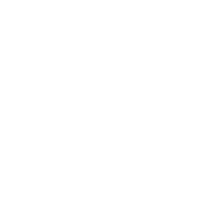 (dále též „občanský zákoník“)Nemocnice Milosrdných sester sv. Karla Boromejského v Praze sídlo: Vlašská 336/36, 118 00 Praha - Malá Strana IČO: 73634085právní forma: Církevní organizacezastoupený: Ing. Jiří Veselka, MBA, ředitelkontaktní osoba ve věci plnění smlouvy: Ing. Zbyněk Gregora, investiční oddělenítel.: +420 257197241e-mail: gregora@nmskb.cz (dále též „kupující“)aObchodní firma:sídlo: IČO: DIČ: zastoupený: zapsaná v obchodním rejstříku vedeného           soudem v            v oddíle  , vložce bankovní spojení č. ú.:                        vedený u kontaktní osoba ve věci plnění smlouvy:telefon: e-mail: (dále též „prodávající“)kupující a prodávající (dále též „smluvní strany“) se dohodli na základě vyhodnocení výsledků veřejné zakázky s názvem: Nemocnice MSKB v Praze – obnova přístrojového vybavení pro operační sály a ARO, části …… veřejné zakázky s názvem: Nemocnice MSKB v Praze – ………………………………….., zadávané ve zjednodušeném podlimitním řízení dle zákona č. 137/2006 Sb., o veřejných zakázkách, ve znění pozdějších předpisů (dále též „zákon o veřejných zakázkách“) na uzavření této kupní smlouvy:Předmět smlouvyPředmětem této smlouvy je závazek prodávajícího dodat kupujícímu v souladu s podmínkami sjednanými touto smlouvou a zadávacími podmínkami veřejné zakázky přístroj (uchazeč doplní správný název a typ přístroje)……………… včetně příslušenství (dále též „zboží“). Podrobná specifikace zboží je uvedena v Příloze č. 1 této smlouvy. Zboží musí být nové, nepoužité, nerepasované, nepoškozené, plně funkční, v nejvyšší jakosti poskytované výrobcem zboží a spolu se všemi právy nutnými k jeho řádnému a nerušenému nakládání a užívání kupujícím.Součástí dodávky zboží podle této smlouvy je kompletní příslušenství, doprava na místo plnění, instalace, uvedení do provozu, likvidace odpadu, instruktáž dle příslušných ustanovení zákona č. 268/2014 Sb., o zdravotnických prostředcích a o změně zákona č. 634/2004 Sb., o správních poplatcích, ve znění pozdějších předpisů (dále též „zákon o zdravotnických prostředcích“), včetně poučení výrobcem (platí pro zdravotnické prostředky třídy IIb nebo III a zdravotnické prostředky, u nichž to stanovil výrobce), zaškolení příslušných zaměstnanců, tj. techniků a obsluhujícího personálu zadavatele a předání dokladů, které se k dodávanému zboží vztahují, prohlášení o shodě a návodu k obsluze v českém jazyce a poskytnutí záručního servisu.Kupující se touto smlouvou zavazuje řádně dodané zboží od prodávajícího převzít a zaplatit kupní cenu v souladu s podmínkami sjednanými touto smlouvou.Doba plněníProdávající se zavazuje dodat zboží dle podmínek sjednaných v článku IV. této smlouvy nejpozději do 4 týdnů od uzavření této smlouvy. Kupní cena a platební podmínkyKupní cena je cenou smluvní a byla sjednána ve výši:- kupní cena bez DPH    ………………   ,- Kč      - výše DPH                …………………….,- Kč      - kupní cena včetně DPH …………….…,- Kč Kupující se zavazuje zaplatit prodávajícímu kupní cenu na základě faktury vystavené prodávajícím po protokolárním předání a převzetí zboží. Splatnost faktury činí 30 dnů od jejího doručení kupujícímu. K faktuře bude přiložena kopie řádně opatřeného dodacího listu způsobem sjednaným níže v článku IV. odst.  7 smlouvy. Kupní cena zboží zahrnuje všechny poplatky a náklady spojené s plněním, tj. clo, balné, dopravu na místo, instalaci zboží, uvedení do provozu, likvidaci odpadu, včetně předání příslušných protokolů, potřebné doklady ke zboží, instruktáž dle zákona o zdravotnických prostředcích, včetně poučení výrobcem, popř. zaškolení příslušných zaměstnanců, tj. techniků a obsluhujícího personálu.Prodávající se touto smlouvou zavazuje, že jím vystavená faktura bude obsahovat všechny náležitosti daňového dokladu dle platné právní úpravy.V případě, že prodávajícím vystavená faktura bude obsahovat nesprávné či neúplné údaje, je právem kupujícího takovou fakturu do 15 dnů od doručení vrátit prodávajícímu. Ten podle charakteru nedostatků fakturu opraví anebo vystaví novou. U opravené nebo nové faktury běží nová lhůta splatnosti.Fakturace je povolena až po splnění kompletní dodávky, dílčí fakturace se nepovoluje. Kupující neposkytuje a prodávající není oprávněn požadovat zálohy.Dodací podmínkyZboží bude dodáno do Nemocnice Milosrdných sester sv. Karla Boromejského v Praze, Vlašská 336/36, Praha - Malá Strana.Prodávající bude informovat kupujícího o přesném termínu dodávky zboží, a to nejméně 10 pracovních dnů před realizací dodávky. Kontaktní osobou a odpovědným zaměstnancem kupujícího je pro účely této smlouvy určen Ing. Zbyněk Gregora, tel. +420 257 197 241, e-mail: gregora@nmskb.cz. Kontaktní osobou prodávajícího je pro účely této smlouvy určen …………………….., tel.:………….., e-mail: …………………………….Prodávající předá kupujícímu ještě před uzavřením této smlouvy jeho případné kompletní požadavky připravenosti instalace, včetně parametrů pro instalaci zboží a příslušenství, požadavky na dodávky médií (instalační plány, požadavky na rozvody vody, elektřiny, odpad, klimatizaci atd.), prostorové nároky, nosnost podlahy, požadavky na stínění apod. Prodávající se seznámil s přístupovou cestou na místo plnění a zahrnul požadavky na instalaci zboží až na místo plnění do kupní ceny.Okamžikem protokolárního předání a převzetí zboží přechází na kupujícího vlastnické právo ke zboží a nebezpečí škody na zboží. Kupující není povinen převzít zboží či jeho část, která je poškozena nebo která jinak nesplňuje podmínky této smlouvy, zejména pak požadavky na jakost zboží. Dodávka zboží se považuje podle této smlouvy za splněnou, pokud:zboží bylo řádně dodáno, včetně příslušné dokumentace,zboží bylo nainstalováno, uvedeno do provozu a byla provedena vstupní validace/ kalibrace,byla provedena instruktáž dle zákona o zdravotnických prostředcích, včetně poučení výrobcem, popř. zaškolení příslušných zaměstnanců, tj. techniků a obsluhujícího personálu kupujícího,zboží bylo řádně předáno a převzato způsobem sjednaným níže.Po splnění dodávky zboží vystaví prodávající dodací list, který bude obsahovat níže uvedené náležitosti:označení dodacího listu a jeho číslo,název a sídlo prodávajícího a kupujícího,číslo (označení) kupní smlouvy,označení dodaného zboží a výrobní číslo,datum dodání, instalace, uvedení do provozu a instruktáže, včetně poučení výrobcem, popř. zaškolení příslušných zaměstnanců, tj. techniků a obsluhujícího personálu kupujícího,stav zboží v okamžiku jeho předání a převzetí,jiné náležitosti důležité pro předání a převzetí dodaného zboží.Dodací list podepíší a opatří otisky razítek oprávnění zástupci obou smluvních stran, tj. statutární orgány nebo zaměstnanci či osoby, které budou pověřeny příslušným vedoucím zaměstnancem (statutárním orgánem) k realizaci tohoto smluvního vztahu, zejména na základě plné moci, interním předpisem apod. Takto opatřený dodací list slouží jako doklad o řádném předání a převzetí zboží (předávací protokol). Odpovědnost za vady, záruka za jakost, servisní podmínkyProdávající je povinen dodat zboží v množství, jakosti a provedení dle této smlouvy, bez právních či faktických vad. Vadou se rozumí odchylka od druhu nebo kvalitativních podmínek zboží nebo jeho části, stanovených touto smlouvou nebo specifikovaných technickými normami či jinými obecně závaznými právními předpisy. Prodávající odpovídá za vady, které má zboží v době přechodu nebezpečí škody na kupujícího, byť se projeví až později, a za vady vzniklé v záruční době.Prodávající poskytuje záruku za jakost zboží po dobu 24 měsíců od řádného předání a převzetí zboží a jeho uvedení do provozu. Po tuto dobu bude zboží způsobilé k řádnému užívání a zachová si smluvené resp. obvyklé vlastnosti.V průběhu trvání záruční doby prodávající bezplatně provede nebo zajistí na vlastní náklady provedení pravidelných bezpečnostně technických kontrol včetně elektrických kontrol nařízených výrobcem dle zákona o zdravotnických prostředcích (dále též „PBTK“), pokud se jedná o zdravotnický prostředek dle zákona o zdravotnických prostředcích, u kterého jsou odborná údržba a revize nařízeny, nebo pravidelné revize/prohlídky/kalibrace/validace v požadovaném intervalu (pokud jsou pro správnou funkci zařízení výrobcem či servisní organizací nařízeny nebo doporučeny, včetně měněných náhradních dílů), vše včetně vystavení protokolu a dále případný update software, v předepsaném intervalu (uchazeč doplní adekvátní číslici) ………x ročně a následně nejpozději (uchazeč uvede správný interval, např. jeden kalendářní rok/6 měsíců/2 roky) ……..… od provedení poslední předcházející PBTK, kontroly/prohlídky/kalibrace/validace/revize. Prodávající prokazatelně písemně vyvolá jednání o termínu provedení PBTK, kontroly/prohlídky/kalibrace/validace/revize minimálně 1 měsíc před uplynutím termínu platnosti stávající PBTK, kontroly/prohlídky/kalibrace/validace/revize. Termín bude stanoven na základě vzájemné dohody ve lhůtě uvedené v tomto bodu smlouvy výše. Záruka zahrnuje výměnu potřebných náhradních dílů (v případě poruchy), včetně dodání náhradních dílů zdarma.Prodávající dále v průběhu záruční doby zajistí na žádost kupujícího a na náklady prodávajícího, provedení opakovaných instruktáží příslušných zaměstnanců, tj. techniků a obsluhujícího personálu kupujícího včetně poučení výrobcem dle zákona o zdravotnických prostředcích do 30 dnů od objednání na kontakt uvedený v odst. 7 tohoto článku smlouvy.Kupující je povinen uplatnit zjištěné vady zboží u prodávajícího bez zbytečného odkladu poté, co je zjistil. Kupující uplatní zjištěné vady písemnou formou na elektronickou adresu: ……….. nebo faxem na faxové číslo ………. Kupující je oprávněn vybrat si způsob uplatnění vad a dále je oprávněn si zvolit mezi nároky z vad. Kupujícímu náleží právo volby mezi nároky z vad dodaného plnění, přičemž je oprávněn po prodávajícím:nárokovat dodání chybějícího plnění,nárokovat odstranění vad opravou plnění,nárokovat dodání náhradního zboží za vadné plnění,nárokovat slevu z kupní ceny,odstoupit od této smlouvy, bude-li se jednat o podstatnou vadu plnění.Prodávající se zavazuje nastoupit k odstranění nahlášené vady do 48 hodin v pracovní dny od nahlášení vady kupujícím a vady odstranit do 5 pracovních dnů od nahlášení vady. V případě, že prodávající nebude schopen provést opravu do 5 pracovních dnů, zavazuje se dodat zdarma náhradní přístroj na dobu nutnou k odstranění vady.Neodstraní-li prodávající vady zboží v souladu s touto smlouvou řádně a včas, a to ani v dodatečné přiměřené lhůtě poskytnuté mu k tomu kupujícím, je kupující oprávněn nechat odstranit vady zboží třetí osobou. Tento postup není porušením záručních podmínek. Prodávající se zavazuje nahradit kupujícímu veškeré účelně vynaložené a prokázané náklady na odstranění vad zboží třetí osobou. Tímto není dotčen nárok kupujícího na náhradu škody, jakož ani nárok na zaplacení smluvní pokuty dle čl. VI. této smlouvy.Záruční doba neběží po dobu, po kterou kupující nemůže užívat zboží pro jeho vady, za které odpovídá prodávající.Prodávající odpovídá za to, že zboží nemá právní vady. Uplatní-li třetí osoba vůči kupujícímu jakékoli nároky z titulu svého průmyslového nebo jiného duševního vlastnictví včetně práva autorského ke zboží, je prodávající vlastním jménem povinen tyto nároky na své náklady vypořádat včetně případného soudního sporu. Uvedený závazek prodávajícího trvá i po ukončení záruky.Prodávající se dále zavazuje, že poskytne kupujícímu pozáruční servis, a to po dobu běžnou pro tento typ přístrojů nejméně pak po dobu 8 let po uplynutí záruční lhůty, pokud se smluvní strany nedohodnou jinak. Pozáruční servis bude poskytován na základě samostatné servisní smlouvy uzavřené po uplynutí záruční doby, nebo na základě ad hoc objednávek kupujícího s tím, že prodávající se zavazuje, že cena za tento pozáruční servis bude účtována podle ceníku náhradních dílů a servisních prací prodávajícího platného v den dodání zboží, pokud nebude ujednáno jinak v samostatné smlouvě. Cena za hodinu servisní práce činí dle platného ceníku pro rok 2016 částku …….……,-  Kč bez DPH. Cena servisního výjezdu (jízdné + čas strávený na cestě) bude účtována dle platné právní úpravy a bude dodržen časový limit nástupu na servis a odstranění závady uvedený v odst. 9 tohoto článku smlouvy. Cena za provedení pravidelné pozáruční bezpečnostně technické kontroly včetně elektrické kontroly a revize nařízené výrobcem dle zákona o zdravotnických prostředcích, nebo pravidelné pozáruční revize/prohlídky/kalibrace/validace (pokud jsou pro správnou funkci zařízení výrobcem či servisní organizací nařízeny nebo doporučeny, včetně měněných náhradních dílů), včetně vystavení příslušného protokolu, činí dle ceníku platného pro rok 2016 částku ….……,- Kč bez DPH. Cena za instruktáž včetně poučení výrobcem po skončení záruční doby dle zákona o zdravotnických prostředcích činí ..……,- Kč bez DPH za jednu osobu..  Smluvní pokuta a úrok z prodleníV případě prodlení kupujícího s úhradou řádně fakturované kupní ceny je prodávající oprávněn požadovat zaplacení úroku ve výši stanovené právním předpisem. Smluvní strany se dohodly na tom, že prodávající je oprávněn požadovat zaplacení úroku z prodlení až po uplynutí 30 dnů od sjednané lhůty splatnosti.V případě dodání jiného zboží než objednaného nebo při nedodržení dodací lhůty je kupující oprávněn na prodávajícím požadovat zaplacení smluvní pokuty ve výši 0,2 % z celkové kupní ceny bez DPH za každý započatý den prodlení s dodáním zboží. Kupující je dále v těchto případech oprávněn odmítnout převzetí zboží a odstoupit od smlouvy. Za nedodržení termínu nástupu na opravu, za nedodržení termínu odstranění řádně reklamované vady, nebo pokud prodávající neprovede pravidelnou bezpečnostně technickou kontrolu, elektrickou kontrolu, revizi, nařízenou výrobcem dle zákona o zdravotnických prostředcích, revizi/prohlídku/kalibraci/validaci v předepsaném intervalu, dle čl. V. odst. 4 této smlouvy, má kupující právo účtovat smluvní pokutu ve výši 5.000,- Kč za každý započatý den prodlení.Za nedodržení povinnosti provést instruktáž obsluhujícího personálu kupujícího dle podmínky v čl. V. odst. 6 této smlouvy a dále za nedodržení každé z povinností dle čl. VIII. odst. 5, 7 a 8 této smlouvy má kupující právo účtovat prodávajícímu smluvní pokutu ve výši 10.000,- Kč.Smluvní pokuta bude vyúčtovaná samostatným daňovým dokladem a její splatnost činí 30 dní ode dne doručení daňového dokladu. Kupujícímu vzniká právo na náhradu škody způsobené porušením smluvních povinností i po úhradách výše sjednaných smluvních pokut.Odstoupení od smlouvyKterákoliv ze smluvních stran je oprávněna od této smlouvy odstoupit v případě jejího podstatného porušení druhou smluvní stranou. Pro účely této smlouvy se za podstatné porušení smluvních povinností považuje takové porušení, u kterého smluvní strana porušující smlouvu měla nebo mohla předpokládat, že při takovémto porušení smlouvy, s přihlédnutím ke všem okolnostem, by druhá smluvní strana neměla zájem smlouvu uzavřít:na straně kupujícího - nezaplacení kupní ceny podle této smlouvy ve lhůtě delší 60 dní po dni splatnosti faktury, na straně prodávajícího – zejména v případech uvedených v čl. VI. odst. 2 a čl. VIII. odst. 7 této smlouvy.Odstoupení od smlouvy musí být provedeno písemným oznámením o odstoupení, které musí obsahovat důvod odstoupení a musí být doručeno druhé smluvní straně. Účinky odstoupení nastanou okamžikem doručení písemného vyhotovení odstoupení druhé smluvní straně.Ostatní ujednáníProdávající plně souhlasí s případným zveřejněním všech náležitostí tohoto smluvního vztahu včetně zadávací dokumentace a případně též smluvních vztahů s touto smlouvou souvisejících, např. dle ustanovení § 147a odst. 1 písm. a) zákona o veřejných zakázkách.Prodávající je oprávněn postoupit pohledávku vyplývající z plnění dle této smlouvy na třetí osobu pouze s předchozím písemným souhlasem kupujícího.Prodávající je podle této smlouvy povinen zboží zabalit nebo opatřit pro přepravu způsobem, který je obvyklý pro takové zboží v obchodním styku, popř. způsobem potřebným k uchování a ochraně zboží. Prodávající se touto smlouvou zavazuje, že při dodávce zboží, kterou svěří dopravci nebo poště, zajistí pojištění takové dodávky.Kupující se zavazuje, že pro zboží a jeho instalaci, které bude dodáno podle této smlouvy, vyčlení vyhovující prostory, které budou mít běžné (obvyklé) hodnoty vlhkosti, prašnosti a elektrickou instalaci, která bude schválena podle příslušných technických předpisů. Prodávající se zavazuje dodržovat nařízení kupujícího, kterým je zakázáno kouření ve všech prostorách i plochách areálu kupujícího s výjimkou vyhrazených míst.Prodávající je povinen mít v platnosti a udržovat pojištění odpovědnosti za škodu způsobenou kupujícímu či třetím osobám při výkonu podnikatelské činnosti prodávajícího, která je předmětem této smlouvy, s limitem pojistného plnění v minimální výši hodnoty kupní ceny v Kč bez DPH.Prodávající je povinen udržovat pojištění dle čl. VIII. odst. 6 této smlouvy po celou dobu trvání této smlouvy, resp. do konce záruční doby na zboží. V případě porušení této povinnosti je kupující oprávněn od této smlouvy odstoupit. Na žádost kupujícího je prodávající povinen předložit kupujícímu dokumenty prokazující, že pojištění v požadovaném rozsahu a výši trvá. Pokud by v důsledku pojistného plnění nebo jiné události mělo dojít k zániku pojistného, k omezení rozsahu pojištěných rizik, ke snížení stanovené min. výše pojistného v pojištění, nebo k jiným změnám, které by znamenaly zhoršení podmínek oproti původnímu stavu, je prodávající povinen učinit příslušná opatření tak, aby pojištění bylo udrženo tak, jak je požadováno v tomto ustanovení.Prodávající je povinen v souladu s ustanoveními § 147a odst.  5 zákona o veřejných zakázkách předložit kupujícímu seznam, ve kterém uvede subdodavatele, jímž za plnění subdodávky uhradil více než 10 % z celkové kupní ceny.  V případě, že prodávajícímu nevzniknou v rámci plnění této smlouvy subdodávky za více než 10 %, je povinen v termínu dle ustanovení § 147a odst. 5 písm. a) zákona o veřejných zakázkách předložit kupujícímu prohlášení, že neměl takové subdodavatele, kterým by za plnění subdodávky uhradil více než 10 % z celkové kupní ceny. Má-li subdodavatel formu akciové společnosti, je přílohou seznamu i seznam vlastníků akcií, jejichž souhrnná jmenovitá hodnota přesahuje 10% základního kapitálu, vyhotovený ve lhůtě 90 dní před dnem předložení seznamu subdodavatelů.Závěrečná ustanoveníTuto smlouvu lze měnit nebo doplnit pouze dohodou smluvních stran, a to formou písemného dodatku.Právní vztahy touto smlouvou neupravené, jakož i právní poměry z ní vznikající a vyplývající, se řídí příslušnými ustanoveními právních předpisů ČR, zejména občanským zákoníkem.Případné spory smluvních stran budou řešeny smírnou cestou a v případě, že nedojde k dohodě, budou spory řešeny příslušnými soudy ČR.Smluvní strany prohlašují, že si tuto smlouvu přečetly, a že byla ujednána po vzájemném projednání podle jejich svobodné vůle, určitě, vážně a srozumitelně, nikoliv v tísni za nápadně nevýhodných podmínek.Tato smlouva nabývá platnosti a účinnosti dnem podpisu obou smluvních stran.Tato smlouva byla vyhotovena ve třech stejnopisech, přičemž kupující obdrží dvě vyhotovení a prodávající jedno vyhotovení smlouvy. Nedílnou součástí této smlouvy jsou tyto přílohy:      Příloha č. 1 – Specifikace zboží V Praze dne:   	                                  V  …………dne: __________________________	 	  _______________________________kupující					               prodávající   Ing. Jiří Veselka, MBA, ředitel                          Jméno a podpis osoby oprávněné                                                                                                  za uchazeče jednat